Name ____________________ Date _____________________ Period ___________________U.S. HistoryChapter 6.1Immigration (pp. 214-221)�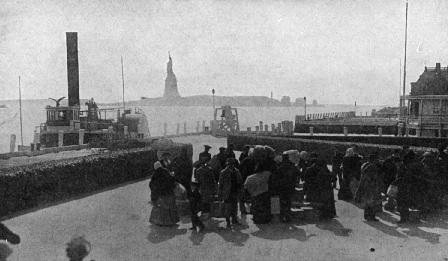 How many Europeans immigrated to the U.S. Between 1865 and 1914? ______________By the 1890s half of all immigrants came from where? ___________________________What percent of these new immigrants were men? _______________________________What were the cheapest accommodations on a steamship called? ___________________How long did the journey to the U.S. take? _____________________________________Passengers usually disembarked at what island in New York Harbor? ________________How long did it take most immigrants to pass through Ellis Island? _________________One out of how many newcomers was marked with an H, K, S, or X? _______________Who was Jacob Riis? ______________________________________________________What 1850 rebellion prompted many Chinese to leave for the U.S.? _________________Chinese immigrants to the U.S. mainly settled where? ____________________________Immigration from what country soared between 1900 and 1910? ___________________What barracks did California open for Asian immigrants in 1910? __________________Define Nativism. _________________________________________________________Who founded the American Protective Association? _____________________________Who suffered most from anti-Catholic feeling? _________________________________What anti-immigrant act did Congress pass in 1882? _____________________________In 1906 what city ordered Asian students into segregated schools? __________________What president negotiated the “Gentlemen’s Agreement?” ________________________Presidents Taft and Wilson both vetoed legislation to require what? _________________Chart: Consulting the chart on page 217, answer the following questions.What state registered the highest immigration from China? ________________________Most immigrants to Massachusetts came from where? ____________________________How many Germans settled in Wisconsin? _____________________________________What state registered the highest immigration from Mexico? _______________________How many Polish immigrants settled in New York? ______________________________Essay QuestionsWhat were some of the reasons Europeans immigrated to the United States? ____________________________________________________________________________________________________________________________________________________________________________________________________________________________________________________________________________________________________________Compare and contrast immigration procedures at Ellis Island and Angel Island. ____________________________________________________________________________________________________________________________________________________________________________________________________________________________________________________________________________________________________________Why did nativists oppose immigration? ____________________________________________________________________________________________________________________________________________________________________________________________________________________________________________________________________________________________________________Extra Credit: Ask an East High School staff member to identify the country or countries his or her ancestors came from.Staff Person: ________________________________________________________________ Countries: __________________________________________________________________